Marshall Mustang Organization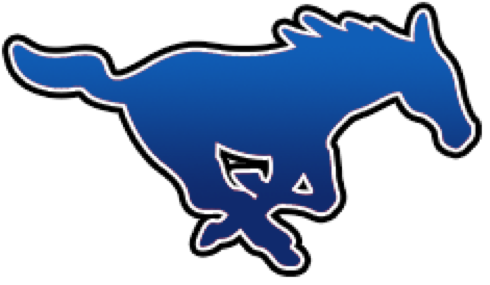 Executive Board Minutes September 11th, 2018I.    Meeting called to order at 11:15 a.m. by Chris Brookes.In attendance: Michelle Irwin, Dawn Gencarelli, Mary Ringenbach, Chris Brookes, Arlene Clements, Jenny CornelissenII.    Principle Report by Michelle IrwinThe year is off to a great start.  The teachers appreciated the luncheon.  Thanks Arlene for your work on this event!III.   Approval of Minutes*Motion to approve minutes for June 2018 by Chris Brookes.   		 Second by Arlene Clements    		Vote: No oppositions/abstentions – Motion passes unanimously	IV.    Appoint new board members*Motion to approve new board members as follows:Executive VP: Dawn GencarelliHistorian: Jenny CornelissenFinancial Secretary (deposits): Arlene ClementsAuditor: Anne Marie CouncilThe position of President is still open.  The board will share the duties until the position is filled.Motion by Chris Brookes     		Second by Mary Ringenbach      		Vote: No oppositions/abstentions – Motion passes unanimouslyV.   Treasurer Report by Chris Brookes*Motion to approve the financial reports for August 2018 by Jenny Cornelissen.   		 Second by Arlene Clements    		Vote: No oppositions/abstentions – Motion passes unanimouslyVI.    Budget Discussion and ApprovalThe Board reviewed the draft budget for 2018-2019 and made some adjustments.  The Board voted to add a line-item for General Fundraising to balance the budget.  The Board will work to fulfill this income category throughout the year.*Motion to approve the 2019 Budget as amended by Arlene Clements   		 Second by Mary Ringenbach    		Vote: No oppositions/abstentions – Motion passes unanimouslyV. Fundraising for 2018-2019The Board discussed ideas for fundraising to cover the General Fundraising category/shortfall.  Ideas focused around increasing pledge drive contributions.  The board voted to appoint Jenny Cornelissen as social media coordinator to  increase the MMO’s social media presence on Instagram, FaceBook and Twitter.  The board voted to establish its own website via Go Daddy at an expense of $500.00. *Motion to approve the above by Chris Brookes   		 Second by Arlene Clements		Vote: No oppositions/abstentions – Motion passes unanimously	VI. Department Funding		The Counseling Department requested $300.00 for the Wellness Center supplies.  *Motion to approve the request by Chris Brookes   		 Second by Arlene Clements    		Vote: No oppositions/abstentions – Motion passes unanimouslyThe Science Department requested funding for half of the cost of Gizmos, an online math and science program in the amount of $2,358.00*Motion to approve the request with $1,963.21 from the special exception for carry over from the 2017-2018 budget that was approved by the board in May and the remaining $394.79 from the regular Science department budget.  Motion by Arlene Clements   		 Second by Chris Brookes    		Vote: No oppositions/abstentions – Motion passes unanimouslyVII. Meeting DatesIt was determined that the first Tuesday of each month at 9:00 a.m. will accommodate the most board members to attend.   Arlene will update the website with the corrected dates.*Adjournment of Marshall Mustang Organization Executive Board Meeting at 12:31 p.m., September 11th 2018Kara Schenk, Marshall Mustang Organization, Recording Secretary      Date approved